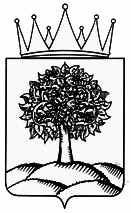 УПРАВЛЕНИЕ  ФИНАНСОВ  ЛИПЕЦКОЙ ОБЛАСТИП Р И К А Зг. Липецк25  января  2024  года                                                                                            № 20Об  утверждении  перечнеймуниципальных  образованийЛипецкой  области  в  соответствиис  положениями  статьи  136Бюджетного  кодекса  РоссийскойФедерации  на  2025  годВ  соответствии  со  статьей  136  Бюджетного  кодекса  Российской  Федерации  приказываю:1. Утвердить  на  2025  год:1) перечень  муниципальных  образований  Липецкой  области  на  2025  год,  в  бюджетах  которых  доля  дотаций  из  других  бюджетов  бюджетной  системы  Российской  Федерации  и  (или)  налоговых  доходов  по  дополнительным  нормативам  отчислений  в  размере,  не  превышающем  расчетного  объема  дотации  на  выравнивание  бюджетной  обеспеченности  (части  расчетного  объема  дотации),  замененной  дополнительными  нормативами  отчислений,  в  течение  двух  из  трех последних  отчетных  финансовых  лет  составляла  менее  5  процентов  доходов  местного  бюджета,  за  исключением  субвенций  и  иных  межбюджетных  трансфертов,  предоставляемых  на  осуществление  части  полномочий  по  решению  вопросов  местного  значения  в  соответствии  с  соглашениями,  заключенными  муниципальным  районом  и  поселениями,  согласно  приложению  1;2) перечень  муниципальных  образований  Липецкой  области  на  2025  год,  в  бюджетах  которых  доля  дотаций  из  других  бюджетов  бюджетной  системы  Российской  Федерации  и  (или)  налоговых  доходов  по  дополнительным  нормативам  отчислений  в  размере,  не  превышающем  расчетного  объема  дотации  на  выравнивание  бюджетной  обеспеченности  (части  расчетного  объема  дотации),  замененной  дополнительными  нормативами  отчислений,  в  течение  двух  из  трех  последних  отчетных  финансовых  лет  составляла  от  5  до  20  процентов  доходов  местного  бюджета,  за  исключением  субвенций  и  иных  межбюджетных  трансфертов,  предоставляемых  на  осуществление  части  полномочий  по  решению  вопросов  местного  значения  в  соответствии  с  соглашениями,  заключенными  муниципальным  районом  и  поселениями,  согласно  приложению  2;3) перечень  муниципальных  образований  Липецкой  области  на  2025  год,  в  бюджетах  которых  доля  дотаций  из  других  бюджетов  бюджетной  системы  Российской  Федерации  и  (или)  налоговых  доходов  по  дополнительным  нормативам  отчислений  в  размере,  не  превышающем  расчетного  объема  дотации  на  выравнивание  бюджетной  обеспеченности  (части  расчетного  объема  дотации),  замененной  дополнительными  нормативами  отчислений,  в  течение  двух  из  трех  последних  отчетных  финансовых  лет  составляла  от  20  до  50  процентов  доходов  местного  бюджета,  за  исключением  субвенций  и  иных  межбюджетных  трансфертов,  предоставляемых  на  осуществление  части  полномочий  по  решению  вопросов  местного  значения  в  соответствии  с  соглашениями,  заключенными  муниципальным  районом  и  поселениями,  согласно  приложению  3;4) перечень  муниципальных  образований  Липецкой  области  на  2025  год,  в  бюджетах  которых  доля  дотаций  из  других  бюджетов  бюджетной  системы  Российской  Федерации  и  (или)  налоговых  доходов  по  дополнительным  нормативам  отчислений  в  размере,  не  превышающем  расчетного  объема  дотации  на  выравнивание  бюджетной  обеспеченности  (части  расчетного  объема  дотации),  замененной  дополнительными  нормативами  отчислений,  в  течение  двух  из  трех  последних  отчетных  финансовых  лет  превышала  50  процентов  доходов  местного  бюджета,  за  исключением  субвенций  и  иных  межбюджетных  трансфертов,  предоставляемых  на  осуществление  части  полномочий  по  решению  вопросов  местного  значения  в  соответствии  с  соглашениями,  заключенными  муниципальным  районом  и  поселениями,  согласно  приложению  4.2.  Отделу  бюджетного  планирования  и  межбюджетных  отношений  (Разводова  Л.В.):1) довести  настоящий  приказ  до  сведения  муниципальных  образований  области;2) разместить  настоящий  приказ  на  официальном  сайте  Правительства  Липецкой  области  (https://липецкаяобласть.рф/)  и  интернет - портале  бюджетной  системы  Липецкой  области  (http://www.ufin48.ru/).Заместитель  ГубернатораЛипецкой  области – начальникуправления  финансовЛипецкой  области                                                                          В.М. ЩеглеватыхВносит:Начальник  отдела  бюджетногопланирования  и  межбюджетныхотношений  управления  финансовЛипецкой  области		                         ______________       Л.В. РазводоваДата:  Согласовано:Первый  заместитель  начальникауправления  финансов  Липецкой  области                                         _______________        С.Н. ВолодинаДата:  Сотрудник  правового  управленияПравительства  Липецкой  области                 ______________     _____________Дата:  